Scared Baby    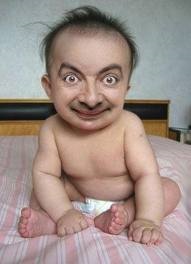 Did you like this video? Why or why not?Do you like babies?How many children do you / would you like to have?Is it better to have a son or daughter as your first child?What are the best holidays for children? What do you usually do during those holidays?Do you like scary movies? What’s your favorite horror movie?Are you afraid of anything? Eg: the dark, heights, snakes, spiders, vampires, exams, public speaking, the ocean, etc…Have you ever made a baby cry?Do you think the baby likes or hates the sound the mother is making?Do you think the mother should stop or continue blowing her nose in front of her baby?When is the last time you got really scared? What happened?Finished? Ask your OWN questions.Scared Baby (0:58): http://www.youtube.com/watch?v=gjNXKYvrMfQBonus Video:Baby girl prefers her dad with a scary mask (1:02): https://www.youtube.com/watch?v=2ZdHA8i689QScared Baby    Did you like this video? Why or why not?Do you like babies?How many children do you / would you like to have?Is it better to have a son or daughter as your first child?What are the best holidays for children? What do you usually do during those holidays?Do you like scary movies? What’s your favorite horror movie?Are you afraid of anything? Eg: the dark, heights, snakes, spiders, vampires, exams, public speaking, the ocean, etc…Have you ever made a baby cry?Do you think the baby likes or hates the sound the mother is making?Do you think the mother should stop or continue blowing her nose in front of her baby?When is the last time you got really scared? What happened?Finished? Ask your OWN questions.Scared Baby    Did you like this video? Why or why not?Do you like babies?How many children do you / would you like to have?Is it better to have a son or daughter as your first child?What are the best holidays for children? What do you usually do during those holidays?Do you like scary movies? What’s your favorite horror movie?Are you afraid of anything? Eg: the dark, heights, snakes, spiders, vampires, exams, public speaking, the ocean, etc…Have you ever made a baby cry?Do you think the baby likes or hates the sound the mother is making?Do you think the mother should stop or continue blowing her nose in front of her baby?When is the last time you got really scared? What happened?Finished? Ask your OWN questions.Scared Baby    Did you like this video? Why or why not?Do you like babies?How many children do you / would you like to have?Is it better to have a son or daughter as your first child?What are the best holidays for children? What do you usually do during those holidays?Do you like scary movies? What’s your favorite horror movie?Are you afraid of anything? Eg: the dark, heights, snakes, spiders, vampires, exams, public speaking, the ocean, etc…Have you ever made a baby cry?Do you think the baby likes or hates the sound the mother is making?Do you think the mother should stop or continue blowing her nose in front of her baby?When is the last time you got really scared? What happened?Finished? Ask your OWN questions.